Publicado en Barcelona el 20/07/2020 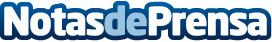 LA BENDITA AGENCIA crea la campaña para dar a conocer la nueva estrategia de ventas de YAMAHA ESPAÑALa agencia de publicidad La Bendita Agencia ha sido una vez más la agencia seleccionada por Yamaha España para llevar a cabo la estrategia, creatividad y diseño de una de las campañas más importantes que ha tenido que afrontar la marca japonesa estos últimos añosDatos de contacto:BENDITA SERVICIOS PUBLICITARIOS, SL930330101Nota de prensa publicada en: https://www.notasdeprensa.es/la-bendita-agencia-crea-la-campana-para-dar-a Categorias: Nacional Motociclismo Automovilismo Comunicación Marketing E-Commerce Recursos humanos Industria Automotriz http://www.notasdeprensa.es